                                 Province of the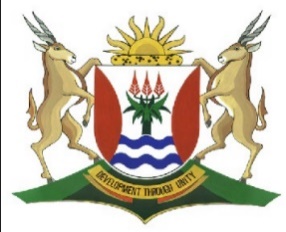                EASTERN CAPEEDUCATIONDIRECTORATE SENIOR CURRICULUM MANAGEMENT (SEN-FET)HOME SCHOOLING SELF-STUDY MARKING GUIDELINESActivity 4 Ratios MemoSUBJECTACCOUNTINGGRADE11DATE21 May –2020TOPICAnalysis and interpretation of financial statements Term 2 Term 2 Term 2 Term 24.1Which businesses earns the better net profit? What is the reason for this, bearing in mind that they are both efficient businesses.GG Garbs earns the higher net profit as they have lower interest expense.GG Garbs earns the higher net profit as they have lower interest expense.4.2Calculate the debt : equity ratio for each business.AA Attire 450 000: 450 000= 1: 1GG Garb     90 000: 810 000 = 0.1: 1AA Attire 450 000: 450 000= 1: 1GG Garb     90 000: 810 000 = 0.1: 14.3Calculate the percentage return earned by each business.AA Attire:              130 500                                   x 100                  ½ [330 000 + 450 000]                           1                        130 500     x   100     = 33.5%                         390 000            1                        GG Garb:                 171 100                   x 100                       ½ [600 000+ 810 000]            1                             171 100         x 100 = 24.3%                              705 000             1AA Attire:              130 500                                   x 100                  ½ [330 000 + 450 000]                           1                        130 500     x   100     = 33.5%                         390 000            1                        GG Garb:                 171 100                   x 100                       ½ [600 000+ 810 000]            1                             171 100         x 100 = 24.3%                              705 000             14.4Which business would you choose to join as a one-third partner? Remember that you will have to contribute one-third of the equity (capital).Consider points in favour of AA Attire:Higher percentage returnPositive gearing effectLess capital to contribute (1/3 of R450 000= R150 000, rather that 1/3 of R810 000 = R270 000)Consider points in favour of GG Garb:Safer investment – lower debt-equity ratio. If profit drop, then there is less strain on the business repaying loans and paying interest.Consider points in favour of AA Attire:Higher percentage returnPositive gearing effectLess capital to contribute (1/3 of R450 000= R150 000, rather that 1/3 of R810 000 = R270 000)Consider points in favour of GG Garb:Safer investment – lower debt-equity ratio. If profit drop, then there is less strain on the business repaying loans and paying interest.